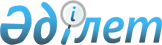 Об утверждении базовых ставок для исчисления размеров вреда, причиненного нарушением законодательства Республики Казахстан в области охраны, защиты, восстановления и использования растительного мираПриказ Министра экологии и природных ресурсов Республики Казахстан от 23 февраля 2023 года № 61. Зарегистрирован в Министерстве юстиции Республики Казахстан 2 марта 2023 года № 31997
      Примечание ИЗПИ!
      Вводится в действие с 07.03.2023
      В соответствии с подпунктом 5) пункта 1 статьи 9 Закона Республики Казахстан "О растительном мире" ПРИКАЗЫВАЮ:
      1. Утвердить прилагаемые базовые ставки для исчисления размеров вреда, причиненного нарушением законодательства Республики Казахстан в области охраны, защиты, восстановления и использования растительного мира.
      2. Комитету лесного хозяйства и животного мира Министерства экологии и природных ресурсов Республики Казахстан в установленном законодательством порядке обеспечить:
      1) государственную регистрацию настоящего приказа в Министерстве юстиции Республики Казахстан;
      2) размещение настоящего приказа на интернет-ресурсе Министерства экологии и природных ресурсов Республики Казахстан после его официального опубликования;
      3) в течение десяти рабочих дней после государственной регистрации настоящего приказа представление в Департамент юридической службы Министерства экологии и природных ресурсов Республики Казахстан сведений об исполнении мероприятий, предусмотренных подпунктами 1) и 2) настоящего пункта.
      3. Контроль за исполнением настоящего приказа возложить на курирующего вице-министра экологии и природных ресурсов Республики Казахстан.
      4. Настоящий приказ вводится в действие с 7 марта 2023 года и подлежит официальному опубликованию.
      "СОГЛАСОВАН"Министерство финансовРеспублики Казахстан
      "СОГЛАСОВАН"Министерство национальной экономикиРеспублики Казахстан Базовые ставки для исчисления размеров вреда, причиненного нарушением законодательства Республики Казахстан в области охраны, защиты, восстановления и использования растительного мира
      1. За незаконное изъятие, заготовку (сбор), повреждение или гибель дикорастущих растений
      Примечание:
      * - за каждый последующий метр к размеру возмещения вреда прибавляется 1 месячный расчетный показатель.
      2. За незаконное добывание, заготовку, повреждение или уничтожение растений, занесенных в Красную книгу Республики Казахстан, на землях всех категорий физическими и юридическими лицами
      Примечание:
      Возмещение вреда, причиненного растительному миру, осуществляется в порядке уголовной, административной или гражданско-правовой ответственности за незаконное изъятие, заготовку (сбор), повреждение или гибель дикорастущих растений. 
      Размер возмещения вреда растительному миру определяется соответствующими территориальными подразделениями ведомства уполномоченного органа в соответствии с настоящими базовыми ставками. 
					© 2012. РГП на ПХВ «Институт законодательства и правовой информации Республики Казахстан» Министерства юстиции Республики Казахстан
				
      Министр экологии и природныхресурсов Республики Казахстан 

З. Сулейменова
Утверждены приказом
Министра экологии и
природных ресурсов
Республики Казахстан
от 23 февраля 2023 года № 61
№ п/п
Виды ущерба
Единица измерения
Размер возмещения вреда в месячных расчетных показателях
1
2
3
4
1
Уничтожение или повреждение молодняка и подроста:
1
1) хвойных пород
2) лиственных пород
3) хвойных пород в предновогодний период (ноябрь-декабрь)
за 1 штуку
за 1 штуку
за 1 штуку
2
1
15
2
Самовольная выкопка деревьев и кустарников высотой до 1 м *
за 1 штуку
10
3
Самовольная заготовка веток деревьев и кустарников при диаметре увязанного пучка до 10 см
за 1 пучок
0,1
4
Самовольный сбор лекарственных растений и технического сырья на всех категориях земель, где это запрещено или допускается только по разрешительным документам или направления уведомления
за 1 килограмм
0,3
5
Снятие верхнего плодородного слоя:
1) на глубину до 25 см
2) на глубину свыше 25 см
за 1 квадратный метр
3
5
№ п/п
Группа растений и вид повреждений
Размер возмещения вреда в месячных расчетных показателях
1
За каждый экземпляр дерева, кустарника, лианы
1
1) при повреждении не до степени прекращения роста
500
1
2) уничтоженных или поврежденных до степени прекращения роста
1000
2
За каждое травянистое растение или плодовое тело гриба, добытые без специального разрешения, поврежденные или уничтоженные, независимо от размера
0,5
3
За каждый квадратный метр поврежденных или уничтоженных мхов и лишайников
2,3